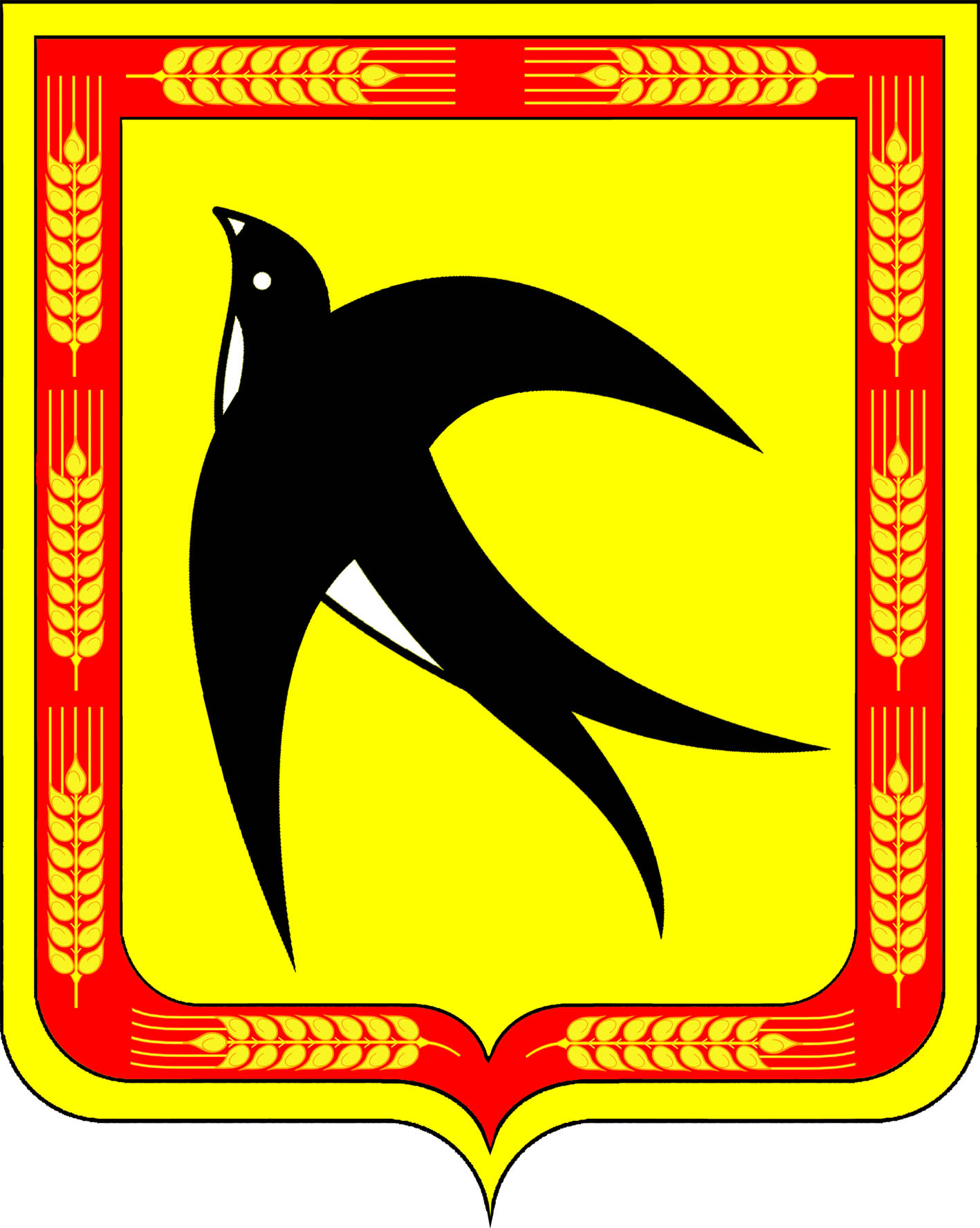 АДМИНИСТРАЦИЯ БЕЙСУЖЕКСКОГО СЕЛЬСКОГО ПОСЕЛЕНИЯ ВЫСЕЛКОВСКОГО РАЙОНАПОСТАНОВЛЕНИЕот 12 октября 2022 года			      				№ 62х. Бейсужек ВторойО внесении изменений в постановление администрацииБейсужекского сельского поселения Выселковскогорайона от 12 апреля 2019 года № 24 «Об утвержденииадминистративного регламента предоставлениямуниципальной услуги «Выдача порубочного билета»В соответствии с Федеральным законом от 27 июля 2010 года № 210-ФЗ «Об организации предоставления государственных и муниципальных услуг», положениями постановления Правительства РФ от 20 июля 2021 года № 1228 "Об утверждении Правил разработки и утверждения административных регламентов предоставления государственных услуг, о внесении изменений в некоторые акты Правительства Российской Федерации и признании утратившими силу некоторых актов и отдельных положений актов Правительства Российской Федерации", в целях улучшения качества предоставления муниципальных услуг  п о с т а н о в л я ю:1. Внести в постановление администрации Бейсужекского сельского поселения Выселковского района от 12 апреля 2019 года № 24 «Об утверждении административного регламента предоставления муниципальной услуги «Выдача порубочного билета» следующие изменения:1.1.  В приложении к постановлению подпункт 2.6.4 подраздела 2.6 раздела 2 дополнить абзацем третьим следующего содержания:«Личность заявителя так же может быть установлена посредством идентификации и аутентификации в органах, предоставляющих государственные услуги, органах, предоставляющих муниципальные услуги, многофункциональных центрах с использованием информационных технологий, предусмотренных частью 18 статьи 14.1 Федерального закона от 27 июля 2006 года N 149-ФЗ "Об информации, информационных технологиях и о защите информации". Использование вышеуказанных технологий проводится при наличии технической возможности.». 1.2.  В приложении к постановлению в подпункте 2.9.1 подраздела 2.9 раздела 2 регламента абзац второй изложить в следующей редакции:«С заявлением о предоставлении муниципальной услуги обратилось лицо, не представившее документ, удостоверяющий его личность (при личном обращении) или личность, лица, подавшего заявление не установлена посредством идентификации и аутентификации в органах, предоставляющих государственные услуги, органах, предоставляющих муниципальные услуги, многофункциональных центрах с использованием информационных технологий, предусмотренных частью 18 статьи 14.1 Федерального закона от 27 июля 2006 года N 149-ФЗ "Об информации, информационных технологиях и о защите информации" (при наличии технической возможности) и (или) не представившее документ, подтверждающий его полномочия как представителя физического лица или юридического лица;».1.3. В приложении к постановлению в подпункте 3.1.2 подраздела 3.1 раздела 3 регламента абзац третий изложить в следующей редакции:«Устанавливает личность заявителя (физического лица, представителя физического или юридического лица) посредством предъявления паспорта гражданина Российской Федерации либо иного документа, удостоверяющего личность, в соответствии с законодательством Российской Федерации либо устанавливает личность заявителя посредством идентификации и аутентификации с использованием информационных технологий, предусмотренных частью 18 статьи 14.1 Федерального закона от 27.07.2006 № 149-ФЗ «Об информации, информационных технологиях и о защите информации» (использование вышеуказанных технологий проводится при наличии технической возможности), а при обращении представителя заявителя – полномочия действовать от его имени;».1.4. В приложении к постановлению подпункт 3.2.2.1 подраздела 3.2 раздела 3 дополнить абзацем вторым следующего содержания:«В случае необходимости направление запросов в порядке межведомственного информационного взаимодействия. Срок предоставления сведений при межведомственном информационном взаимодействии в электронной форме не превышает 48 часов с момента направления межведомственного запроса».1.5. В приложении к постановлению в подпункте 3.4.3 подраздела 3.4 раздела 3 регламента абзац четвертый изложить в следующей редакции:«Устанавливает личность заявителя (физического лица, представителя физического или юридического лица) посредством предъявления паспорта гражданина Российской Федерации либо иного документа, удостоверяющего личность, в соответствии с законодательством Российской Федерации либо устанавливает личность заявителя посредством идентификации и аутентификации с использованием информационных технологий, предусмотренных частью 18 статьи 14.1 Федерального закона от 27.07.2006 № 149-ФЗ «Об информации, информационных технологиях и о защите информации» (использование вышеуказанных технологий проводится при наличии технической возможности);».1.6. В приложении к постановлению в подпункте 3.5.5.6 подраздела 3.5 раздела 3 регламента абзац второй изложить в следующей редакции:«При совершении данного административного действия специалист, ответственный за предоставление муниципальной услуги, в автоматическом режиме проверяет действительность усиленной квалифицированной электронной подписи с использованием средств информационной системы головного удостоверяющего центра, которая входит в состав инфраструктуры, обеспечивающей информационно-технологическое взаимодействие действующих и создаваемых информационных систем, используемых для предоставления услуг, в срок, не превышающий 1 рабочий день.».1.7. В приложении к постановлению в подпункте 6.2.2.3 подраздела 6.2 раздела 6 регламента абзац второй изложить в следующей редакции:«Устанавливает личность заявителя (физического лица, представителя физического или юридического лица) посредством предъявления паспорта гражданина Российской Федерации либо иного документа, удостоверяющего личность, в соответствии с законодательством Российской Федерации либо устанавливает личность заявителя посредством идентификации и аутентификации с использованием информационных технологий, предусмотренных частью 18 статьи 14.1 Федерального закона от 27.07.2006 № 149-ФЗ «Об информации, информационных технологиях и о защите информации» (использование вышеуказанных технологий проводится при наличии технической возможности);».1.8. В приложении к постановлению в подпункте 6.2.9.4 подраздела 6.2 раздела 6 регламента абзац второй изложить в следующей редакции:«Устанавливает личность заявителя на основании паспорта гражданина Российской Федерации и иных документов, удостоверяющих личность, в соответствии с законодательством Российской Федерации либо устанавливает личность заявителя посредством идентификации и аутентификации с использованием информационных технологий, предусмотренных частью 18 статьи 14.1 Федерального закона от 27.07.2006 № 149-ФЗ «Об информации, информационных технологиях и о защите информации» (использование вышеуказанных технологий проводится при наличии технической возможности);».1.9. В приложении к постановлению подпункт 6.5.5.6 подраздела 6.5 раздела 6 регламента абзац второй изложить в следующей редакции:«При совершении данного административного действия специалист, ответственный за предоставление муниципальной услуги, в автоматическом режиме проверяет действительность усиленной квалифицированной электронной подписи с использованием средств информационной системы головного удостоверяющего центра, которая входит в состав инфраструктуры, обеспечивающей информационно-технологическое взаимодействие действующих и создаваемых информационных систем, используемых для предоставления услуг, в срок, не превышающий 1 рабочий день.».1.10. В приложении к постановлению в подпункте 6.2.10 подраздела 6.2 раздела 6 регламента абзац второй изложить в следующей редакции:«Работник многофункционального центра осуществляет иные действия, необходимые для предоставления муниципальной услуги, в том числе связанные с проверкой действительности усиленной квалифицированной электронной подписи заявителя, использованной при обращении за получением муниципальной услуги, в срок, не превышающий 1 рабочий день.».2. Обнародовать настоящее постановление в установленном порядке и разместить на официальном сайте администрации Бейсужекского сельского поселения Выселковского района.3. Контроль за выполнением настоящего постановления оставляю за собой.4. Настоящее постановление вступает в силу со дня его официального обнародования.Глава Бейсужекскогосельского поселения Выселковского района				            		    Н.М. Мяшина ЛИСТ СОГЛАСОВАНИЯпроекта постановления администрации Бейсужекского сельского поселения Выселковского районаот _______________ №_____О внесении изменений в постановление администрацииБейсужекского сельского поселения Выселковскогорайона от 12 апреля 2019 года № 24 «Об утвержденииадминистративного регламента предоставлениямуниципальной услуги «Выдача порубочного билета»Проект подготовил и внес:Ведущий специалист, юристадминистрации Бейсужекскогосельского поселенияВыселковского района                                                                        Л.В. Паюсова«____»_____________2022 годаПроект согласован:Начальник общего отделаадминистрации Бейсужекскогосельского поселенияВыселковского района                                                                         М.В. Калугина«____»_____________2022 года